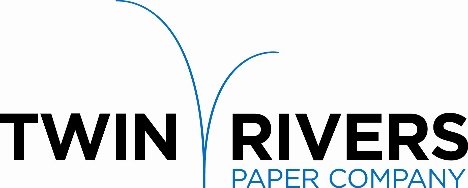 Twin Rivers Paper Company is a leader in the production of specialty papers.  We are pleased to announce that our Madawaska Operation is seeking a committed individual to join our team and grow their career as a full-timeReporting to the , the  is responsible for:Directly supervising hourly employeesPlanning and controlling production performance as measured against operating targets developed according to machine capabilities, manpower capabilities and projected businessEnsuring compliance to established customer quality and production standardsActively leading and participating in plant safety, housekeeping, manufacturing programs by ensuring goals are met within the departmentCoordinating on-shift work orders and routine maintenanceEnsuring completion of all required paperwork, schedules, etcLeading paper machine crew during outagesTroubleshooting paper machine and stock-prep issuesRequirements:High School Diploma or equivalent preferably Bachelor of Science in Pulp and Paper Science or Engineering from an accredited college/university3-5 years of papermaking experienceTwin Rivers Paper offers a competitive salary and an extensive benefit package. Please send your letter of interest and resume to:Twin Rivers Paper Company - Human Resources Department82 Bridge Avenue, Madawaska, ME 04756Or by Email:  madawaskajobs@twinriverspaper.comApplications will be accepted until the position is filled.Twin Rivers is an equal opportunity employer, and all qualified applicants will receive consideration without regard to race, color, religion, gender, national origin, disability status, protected veteran status, or any other characteristic protected by law.  